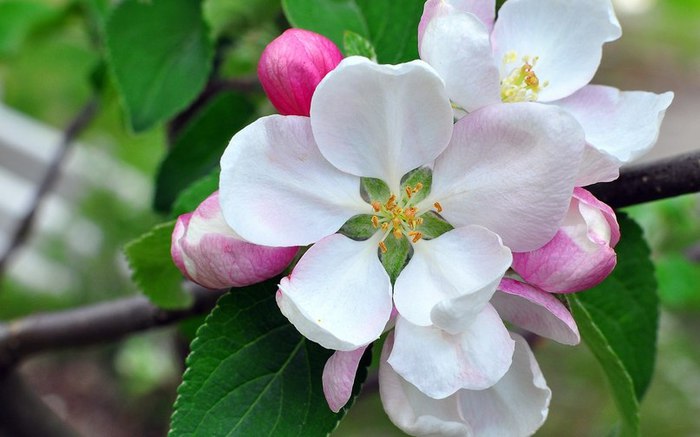 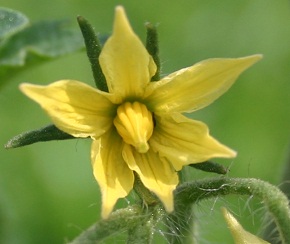 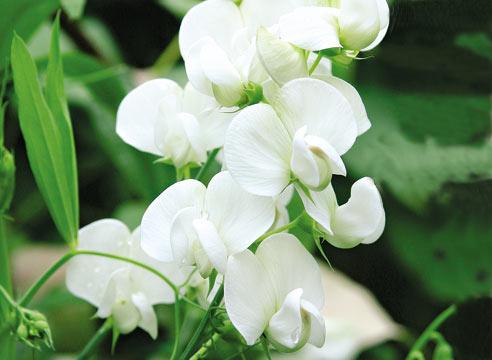 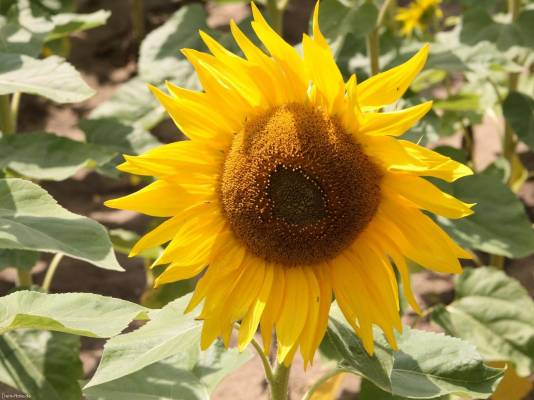 УРОК  ПО  БИОЛОГИИДля 6  КЛАССа «Растения отдела Покрытосеменные. Семейства класса Двудольные»Учитель:     Скляренко А.Н.МКОУ Великоархангельская СОШЦели урока: Образовательные: знакомить учащихся с отличительными признаками и многообразием растений семейств розоцветных, мотыльковых, крестоцветных, пасленовых и сложноцветных класса двудольных; показать их биологически е особенности;расширить и углубить знания учащихся о многообразии цветковых растений. Развивающие: продолжить работу по формированию умений распознавать цветковые растения; давать морфологическую и систематическую характеристику; продолжить формирование умений работать с текстом, рисунками, таблицами, новыми терминами,  анализировать и делать выводы.Воспитательные: показать целесообразность в природе всех живых организмов; прививать внимательное и бережное отношение ко всем живым объектам окружающей среды.Тип урока:  урок изучения и первичного закрепления новых знаний.Методы работы: беседа, индивидуальная работа, фронтальная работа, работа в парах, работа с учебником.Базовые понятия: Семейство Розоцветные. Семейство Мотыльковые. Семейство Крестоцветные. Семейство Паслёновые. Семейство Сложноцветные.Оборудование: 1.экран; 2.компьютер; 3.проектор; 4.презентация; 5.карточки; 6.муляжи цветков различных семейств; 7.гербарии растений.ХОД  УРОКА.№ п\пЭтапы урокаДеятельность учителяДеятельность обучающихсяВремя1Организационный моментПриветствие. Проверка организации рабочих мест.Организация рабочих мест, приветствие.1 мин2Проверка знаний обучающихся1.Проверка рисунков в тетрадях.1.Работа по карточкам (работают два человека, затем проверяют друг у друга).Карточка №1Заполнить таблицуКарточка №2Распределить утверждения в соответствующие графы1.Зародыш семени с двумя семядолями.2.Запасные питательные вещества семени находятся в эндосперме.3.Листья обычно имеют перистое жилкование.4. Листья обычно имеют параллельное жилкование.5.Проводящая система в стебле состоит из многих отдельных пучков. Кольца камбия и роста стебля в толщину нет. 6.Зародышевый корешок семени обычно развивается в главный корень, образуя стержневую корневую систему.7.Обычно древесные и травянистые формы.2.Фронтальная работа с классом (назначается один ученик, который дополняет и ставит оценки отвечающим).1) Дайте общую характеристику Покрытосеменных.2) Сравните Покрытосеменные и Голосеменные.Проверяют работы друг у друга, выставляют оценки.Назначенный ученик дополняет по необходимости и выставляет оценки.7 мин3Постановка целей урока. Сообщение темы урока. Запись темы в тетрадь.Тема «Семейства класса Двудольные»  (слайд 1)Ученики тему записывают в тетрадь1 мин4Актуализация знаний обучающихсяРоза
О ней поют поэты всех веков.
Нет в мире ничего нежней и краше,
Чем этот сверток алых лепестков,
Раскрывшийся благоуханной чашей.
Как он прохладен, холоден и чист
Глубокий кубок, полный аромата.
Как дружит с ним простой и скромный лист,
Темно-зеленый, по краям зубчатый...Астра
Астру, наверное, каждый узнает.
В саду и на даче она вырастает.
Нежный цветочек, лохматый немножко,
Листиков много на худенькой ножке.
Осенью в школу ребята идут,
Учителю астры в подарок несут!Это стихи про цветы. Но все эти разные цветы что-то объединяет. А что их объединяет, вы ответите мне в конце урока.2 мин5Этап изучения нового материала1.Строение цветкаПовторим строение цветка (слайд 3)2.Общая характеристика семейства Класса Двудольные.в классе двудольных более 350 семейств цветковых растений;семейства цветковых растений выделяют по строению цветка и плода;все представители одного семейства имеют сходное строение цветка.Т – тычинкаП – пестикЛ – лепесткиЧ – чашелистики     - обоеполый цветокОбъяснение строения цветов разных семейств сопровождается показом на муляжах.3.Семейство Розоцветные (объяснение сопровождается показом презентации).А) Жизненные формы: древесные, кустарниковые, травянистые.Б) Листья простые и сложные.В) Двойной околоцветник.Г) Формула цветка:   Ч5Л5ТП1 или  Ч5Л5ТПД) Представители: яблоня, земляника, шиповник, абрикос, рябина, черёмуха, малина.Е) Использование: лекарственное, декоративное, фрукты (слайды 4-8)4.Семейство КрестоцветныеА) Жизненные формы: преимущественно травянистые.Б) Листья простые и сложные.В) Формула цветка:    Ч4Л4Т4+2П1Г) Представители: капуста, хрен, горчица, сурепка.Д) Использование: овощные, масличные, медоносы, лекарственные (слайды 9-12)5.Семейство Паслёновые Работа с учебником. После ответа детей учитель уточняет, дополняет.А) Жизненные формы: древесные и травянистые.Б) Двойной околоцветник.В) Листья простые и сложные.Г) Формула цветка: Ч5Л5Т5П1Д) Представители: картофель, томат, баклажан, табакЕ) Использование: пищевые культуры, кормовые, лекарственные, ядовитые (13-16)6.Физпауза (под музыку)7.Семейство Мотыльковые.А) Жизненные формы: древесные, кустарники, травы.Б) Листья сложные.В) Формула цветка:   Ч5Л3+2Т10П1Д) Представители: мимоза, горох, акация, клевер, люцерна, арахис, соя.Е) Использование: пищевые, кормовые, медоносы, лекарственные (17-20)8.Семейство Сложноцветные.А) Жизненные формы: травы, реже полукустарники, иногда кустарники и невысокие деревья.Б) Листья простые.В) Формула цветка: Л5Т5П1Г) Представители: подсолнечник, астра, хризантема, василёк, мать-и-мачеха.Д) Использование: пищевые, масличные, лекарственные, декоративные, сорняки (слайды 21-24)Дети рассматривают слайдУченики записывают обозначения в тетрадьОбучающиеся в тетрадь записывают только названия семейств и формулы цветков.Представителей семейств ученики называют сами по картинкам.Ученики самостоятельно читают текст в учебнике Семейство Паслёновые, записывают формулу цветка, устно называют представителей.Под музыку дети выполняют упражнения или танцуютОбучающиеся самостоятельно называют использование представителей семейств.25 мин6Первичное закрепление материала1.Блиц-опрос.1.Какое  растение из семейства Мотыльковые прячет орехи в земле? (Арахис.)2. Какое  растение из семейства Мотыльковые называют растительной коровой? (Соя.)3. Из семян какого крестоцветного растения получают пищевую приправу и лекарственное средство? (Из горчицы.)4. Плоды какого растения из семейства Розоцветные - жаропонижающее средство? (Малина.)5. Плоды каких растений из семейства Розоцветные богаты витамином С? (Шиповник, рябина.)6.Какое растение из семейства Паслёновые называют вторым хлебом? (Картофель) (слайд 25)2.Работа с гербариямиДети рассматривают предложенный гербарий, называют растение и к какому семейству принадлежит.Ученики быстро подходят к доске и на слайде показывают нужное растениеДети рассматривают предложенный гербарий, называют растение и к какому семейству принадлежит.5 мин7Домашнее заданиеПараграф 43, рисунок одного растения из каждого семейства.Слайд 26Обучающиеся списывают задание со слайда1 мин8Подведение итогов1.Какую тему рассматривали на уроке?2.Какие семейства класса Двудольные мы сегодня изучили на уроке?3.Что объединяет все семейства класса Двудольные?4.Как вы оцениваете свою работу на уроке?5.Выставление оценок.3 мин